Michael F. Schleigh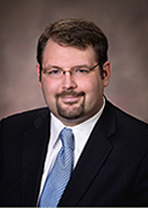 Michael received his Bachelors of Arts in Political Science from the University of Pennsylvania in 1998. Thereafter he obtained his Juris Doctorate from the Rutgers University School of Law in Camden where he served as President of his class in 2001. Seeking to hone his trial skills, he obtained a Masters of Laws Degree (LLM) from Temple University’s Beasley School of Law thereafter. He is the author of various articles published in the Legal Intelligencer on civil litigation issues and frequent lecturer for the National Business Institute. Mike has worked for various litigation firms in his career and developed expertise in such areas as admiralty, transportation law, insurance coverage litigation, bad-faith defense, general liability, products liability, commercial litigation, creditors’ rights, bankruptcy litigation, foreclosure and nursing home litigation. Mike is rated AV by Martindale-Hubble and has been named one of Philadelphia’s top litigators for several years running.  Mis is licensed to practice in the state and federal courts of Pennsylvania and New Jersey. Mike has practical experience in governmental law having served as the Zoning Board Solicitor for the Borough of Folcroft, the Solicitor of the Borough of Sharon Hill, and as the President of the Borough of Lansdowne. Mike lives in Lansdowne, Delaware County, Pennsylvania where he helps volunteer for his daughter’s girl scout troop and Boys and Girls’ club as an assistant coach.CONTACT INFO:				REEVES McEWING LLP							719 E. Passyunk Ave.						Philadelphia, PA 19147reeves@lawofsea.comwww.lawofsea.com						267-324-3773 (phone)						267-519-9463 (fax)						215-740-7047 (after hours/cell)